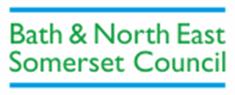 				TRAFFIC PROPOSALNOTICE is given that Bath and North East Somerset Council proposes to exercise its powers conferred by section 23 of the Road Traffic Regulation Act 1984, for the installation of a pedestrian zebra crossing in the road as specified in the Schedule 1 of this Notice. NOTICE is given that Bath and North East Somerset Council proposes to exercise its powers conferred by the Road Traffic Regulation Act 1984, for the relocation of the bus stop in the road as specified in the Schedule 2 of this Notice. Full details of the proposal are contained in the draft order, which together with a map and a Statement of the Council’s Reasons for proposing to make the order may be inspected at the Councils’ One Stop Shops during normal office hours.  The proposal may also be viewed on the Council’s website: www.bathnes.gov.uk, by selecting streets-and-highway-maintenance and then searching for the reference number above.Objections and representations with respect to the proposal, together with the grounds on which they are made, must be sent in writing by the above date to the Council at the following addresses: Traffic Management Team, Bath and North East Somerset Council, Lewis House, Manvers Street, BATH, BA1 1JG or TROs@BATHNES.GOV.UK   Please quote the title and reference as shown above.Please note that all representations received may be considered in public by the Council and that the substance of any comments, together with the name and address of the person making it, could become available for public inspection.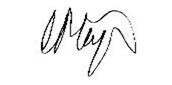 SCHEDULE 1SCHEDULE 2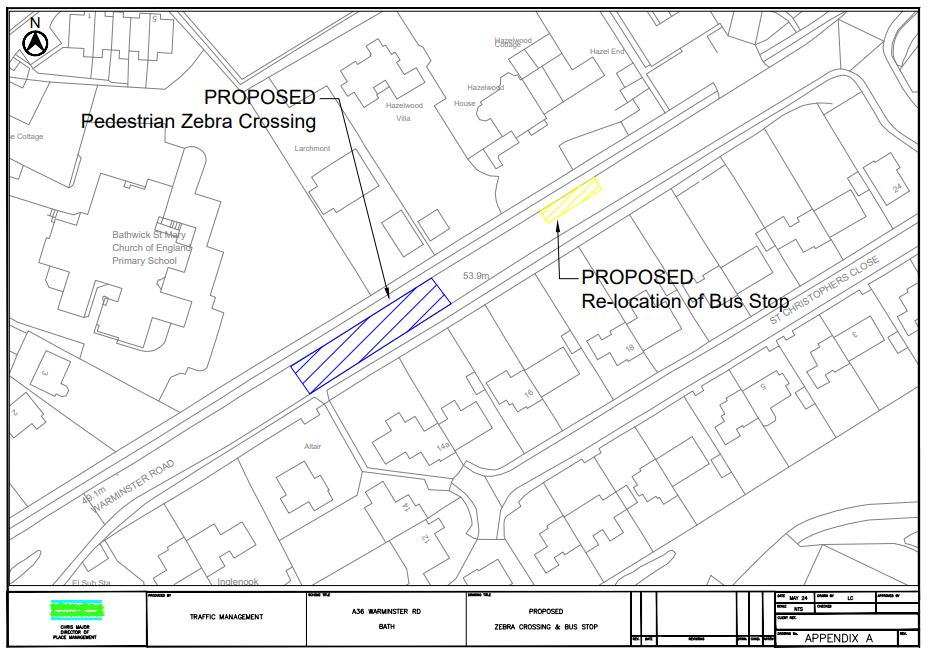 Title of ProposalBATH AND NORTH EAST SOMERSET COUNCILROAD TRAFFIC ACT 1984PEDESTRIAN CROSSING – A36 WARMINSTER ROAD, BATH 202*  BATH AND NORTH EAST SOMERSET COUNCILROAD TRAFFIC ACT 1984PEDESTRIAN CROSSING – A36 WARMINSTER ROAD, BATH 202*  Reference:  24-014Reference:  24-014Closing date for Objections and RepresentationsClosing date for Objections and Representations27th June 2024Traffic Management TeamTel No: (01225) 394041RoadA36 Warminster Road, Bath LocationCentred approximately 114 metres north east of its junction with North Road.RoadA36 Warminster Road, Bath LocationStarting from a point approximately 180 metres north east of its junction with North Road.